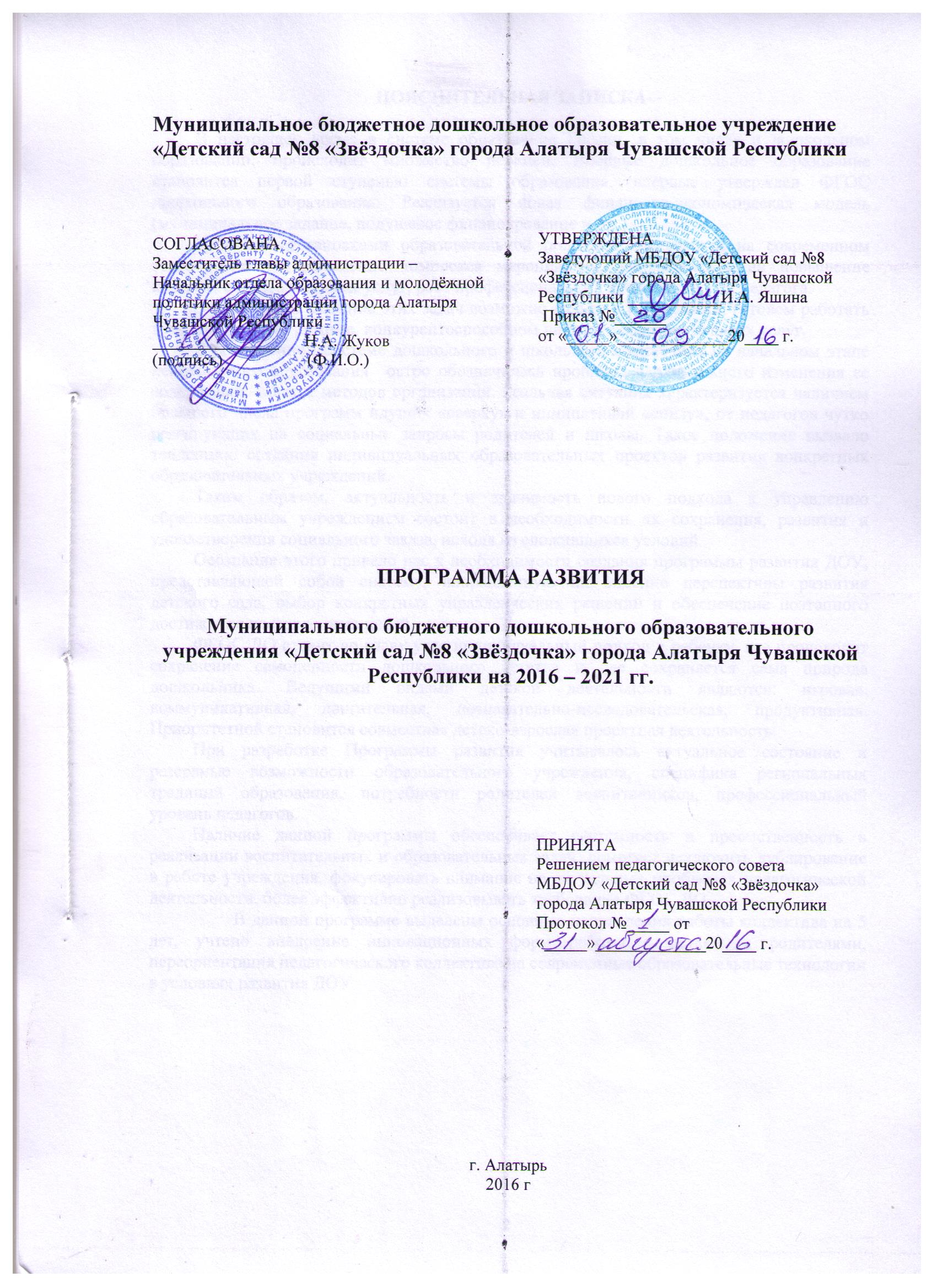 ОглавлениеПояснительная записка…………………………………………………………..2Информационная справка о ДОУ………………………………………………..3Паспорт Программы развития……………………………………………………4Анализ проблемы, на решение которой направлена Программа..………….....8Концепция Программы развития……………………………………………….16Прогнозируемый результат Программы развития ДОУ………………...…….18Основные мероприятия по реализации Программы развития ДОУ…………20Ожидаемые результаты Программы….………………………….………….....26Условия реализации приоритетных направлений Программы……………….27Пояснительная запискаВ настоящее время в системе образования России, в том числе и дошкольном образовании, происходит множество перемен. Впервые дошкольное образование становится первой ступенью системы образования, впервые утвержден ФГОС дошкольного образования. Реализуется новая финансово-экономическая модель (муниципальное задание, подушевое финансирование и пр.)Целевыми установками образовательной политики государства на современном этапе стало осуществление комплекса мероприятий, направленных на повышение качества образовательных услуг, рост профессиональной компетентности педагога.Эффективное решение этих задач возможно только в учреждении, готовом работать в инновационном режиме, конкурентоспособном на рынке образовательных услуг.В современной системе дошкольного и школьного воспитания на начальном этапе непрерывного образования   остро обозначилась проблема кардинального изменения ее содержания, форм и методов организации. Реальная ситуация характеризуется наличием большого числа программ идущих «сверху» и инициативой «снизу», от педагогов чутко реагирующих на социальные запросы родителей и школы. Такое положение вызвало тенденцию создания индивидуальных образовательных проектов развития конкретных образовательных учреждений.Таким образом, актуальность и значимость нового подхода к управлению образовательным учреждением состоит в необходимости их сохранения, развития и удовлетворения социального заказа, исходя из сложившихся условий.Осознание этого привело нас к необходимости создания программы развития ДОУ, представляющей собой систему, направленную на видение перспективы развития детского сада, выбор конкретных управленческих решений и обеспечение поэтапного достижения поставленных целей.ФГОС ДО ставит во главу угла индивидуальный подход к ребенку, где происходит сохранение самоценности дошкольного детства и где сохраняется сама природа дошкольника. Ведущими видами детской деятельности являются: игровая, коммуникативная, двигательная, познавательно-исследовательская, продуктивная. Приоритетной становится совместная детско-взрослая проектная деятельность.При разработке Программы развития учитывалось актуальное состояние и резервные возможности образовательного учреждения, специфика региональных традиций образования, потребности родителей воспитанников, профессиональный уровень педагогов.Наличие данной программы обеспечивает системность и преемственность в реализации воспитательных и образовательных задач, помогает исключить дублирование в работе учреждения, фокусировать внимание на актуальных проблемах педагогической деятельности, более эффективно реализовывать требования ФГОС ДО.         В данной программе выделены основные направления работы коллектива на 5 лет, учтено внедрение инновационных форм работы с детьми и родителями, переориентация педагогического коллектива на современные образовательные технологии в условиях развития ДОУ.информационная справка о доу  Муниципальное дошкольное образовательное учреждение «Детский сад №8 «Звёздочка» города Алатыря Чувашской Республики (МБДОУ «Детский сад №8 «Звёздочка» города Алатыря Чувашской Республики) функционирует с 1971 года и является муниципальным образовательным учреждением, созданным в целях выполнения работ или оказания услуг в сфере осуществления образовательного и воспитательного процесса, реализации основных общеобразовательных программ дошкольного образования. В 2010 году проведено лицензирование дошкольного учреждения и выдана лицензия на осуществление образовательной деятельности бессрочно.Паспорт Программы развития МУНИЦИПАЛЬНОГО БЮДЖЕТНОГО ДОШКОЛЬНОГО ОБРАЗОВАТЕЛЬНОГО УЧРЕЖДЕНИЯ «ДЕТСКИЙ САД       № 8 «зВЁЗДОЧКА»  ГОРОДА АЛАТЫРЯ ЧУВАШСКОЙ РЕСПУБЛИКИ Анализ проблемы, на решение которой направлена Программа  развития МБДОУ «ДЕТСКИЙ САД       № 8 «зВЁЗДОЧКА»  ГОРОДА АЛАТЫРЯ ЧУВАШСКОЙ РЕСПУБЛИКИ Необходимость разработки программы развития ДОУ на период 2016-2021 годов обусловлена важностью целей развития образования и сложностями социально-экономической ситуации этого периода в Российской Федерации. Поэтому стратегическая цель государственной политики в области образования – повышение доступности качественного образования, соответствующего требованиям инновационного развития экономики, современным потребностям  общества и каждого гражданина остается неизменной на повестке дня. Основной целью образовательной политики в сфере дошкольного образования является обеспечение гарантий доступного и качественного дошкольного образования, обеспечивающего равные стартовые условия для последующего успешного обучения ребенка в школе.Реализация основных направлений развития системы дошкольного образования невозможна без ключевых общесистемных изменений в дошкольном учреждении. Содержание образования сегодня направлено не только на приобретение знаний воспитанниками, но и на развитие личности, где ребёнок выступает как субъект разнообразных видов детской деятельности в условиях самореализации в окружающем мире, развитие его познавательных и созидательных способностей. Ориентация на ребёнка и его потребности, создание в дошкольном учреждении условий, обеспечивающих гармоническое развитие личности каждого ребёнка и сотрудника, мотивация на эффективную деятельность – такова суть педагогического процесса. ПРОБЛЕМНЫЙ  АНАЛИЗ  ДЕЯТЕЛЬНОСТИ  ДОУПрограмма развития МБДОУ «Детский сад №8 «Звёздочка» города Алатыря Чувашской Республики направлена на решение следующих проблем:1. Структура управления ДОУ.Управление детским садом осуществляется в соответствии с законодательством Российской Федерации на основе сочетания принципов единоначалия и коллегиальности. Единоличным исполнительным органом Детского сада является заведующий, который осуществляет текущее руководство деятельностью Детского сада. Кандидат на должность заведующего Детским садом проходит обязательную аттестацию в порядке, установленном постановлением администрации города Алатыря.Формами самоуправления детского сада являются: Совет детского сада, общее собрание работников, Педагогический совет, Родительский комитет. Общее руководство Детским садом осуществляет выборный коллегиальный орган управления - Совет Детского сада, деятельность которого регламентируется Уставом МБДОУ «Детский сад №8 «Звёздочка» города Алатыря Чувашской Республики. Совет состоит из представителей работников, родителей (законных представителей) воспитанников, общественности. В состав Совета по должности входит заведующий Детским садом.Общее собрание работников Детского сада является коллегиальным органом управления, в состав которого входят все работники, для которых Детский сад является основным местом работы.Организация образовательного процесса в Детском саду осуществляется Педагогическим советом Детского сада, деятельность которого регламентируется Уставом МБДОУ «Детский сад №8 «Звёздочка» города Алатыря Чувашской Республики. В состав Педагогического совета входят заведующий Детским садом (является председателем), все педагогические работники Детского сада. В работе Педагогического совета по мере необходимости могут принимать участие представители учредителя, руководители иных коллегиальных органов Детского сада, иные работники Детского сада, а также родители (законные представители) воспитанников.В целях привлечения родительской общественности к активному участию в жизни Детского сада, укрепления связей между Детским садом и семьей, реализации прав родителей на участие в управлении Детским садом создаются групповые Родительские комитеты и общий Родительский комитет. В состав Родительских комитетов входят родители (законные представители) воспитанников, заинтересованные в совершенствовании деятельности Детского сада. Члены Родительских комитетов осуществляют свои полномочия на добровольной и безвозмездной основе. Деятельность Родительских комитетов осуществляется в соответствии с Конвенцией ООН о правах ребенка, законодательством Российской Федерации и регламентируется Уставом МБДОУ «Детский сад №8 «Звёздочка» города Алатыря Чувашской Республики.Механизм   управления     нацелен  на  обеспечение   единства  действий,  координации и согласованности всех субъектов образовательного   процесса: детей,   родителей  и  педагогов, а  также  на  стимулировании  деятельности  сотрудников,   экономию  ресурсов и времени. Создана атмосфера, в которой приоритет отдается гуманным отношениям,   доверию,   возможностям   личностного роста.   Это   позволяет   успешнее   прогнозировать   и  обеспечивать   личностный   рост   взрослых и детей и проектировать дальнейшие перспективы  развития учреждения.В ДОУ существует достаточно эффективная, профессиональная, компетентная система административного и оперативного управления коллективом.  Практикуется: материальная и моральная поддержка инициативы работников, регулярное проведение консультаций, детальное обсуждение порядка работы, разработка и внедрение правил и инструкций. Проблемное поле: Неготовность коллектива к активному участию в  управленческой деятельности, инертность перед новыми активными формами работы.Низкая  активность Совета родителей.Несовершенство нормативно-правового сопровождения и ресурсного обеспечения.2. Образовательная деятельность ДОУ.   В МБДОУ «Детский сад №8 «Звёздочка» города Алатыря Чувашской Республики дошкольное образование осуществляется с 2014-2016 года в соответствии с основной общеобразовательной программой образовательного учреждения, разработанной на основе примерной основной общеобразовательной программы дошкольного образования «От рождения до школы» под редакцией Н.Е. Вераксы, Т.С. Комаровой, М.А. Васильевой, М.Дополнительные образовательные  программы:Социально-коммуникативное развитие 1.  «Основы безопасности детей дошкольного возраста» Н.Н. Авдеева, Р.Б. Стеркина, О.Л. Князева 2.  Программа по социально-коммуникативному развитию детей дошкольного возраста с учетом регионального компонента Л.Б. Соловей              Художественно-эстетическое развитие Программа этнохудожественного развития детей 2-4 лет «Узоры чувашской земли» Л.Г.Васильевой Программа этнохудожественное развитие детей 3-4 лет «Узоры чувашской земли» Л.Г. ВасильеваПрограмма музыкального развития детей дошкольного возраста «Музыкальные шедевры» под редакцией О.П. Радынова       Физкультурно-спортивное развитиеПрограмма по приобщению детей 6-7 лет к национальным традициям физического воспитания «Родники здоровья» И.В. МахаловаВ образовательной деятельности педагоги используют современные инновационные технологии, в том числе здоровьесберегающие (дыхательная гимнастика, пальчиковая гимнастика, гимнастика для глаз, применение нетрадиционного оборудования и др.); проектная деятельность, коллекционирование, игровые технологии, развивающие игры. использование проблемных ситуаций.В  МБДОУ «Детский сад №8 «Звёздочка» города Алатыря Чувашской Республики организованы платные дополнительные образовательные  услуги. Периодичность проведения: 2 раза в неделю. Организуются кружки различной направленности: социально-педагогической, художественно-эстетической, физкультурно-спортивной. Выбор кружков определяется с учетом запросов родителей посредством анкетирования: -обучение основам декоративно – прикладного искусства, дополнительная программа «Тили – тили – тесто»;-обучение аэробике, дополнительная программа «Аэробика»;-раннее обучение Чувашскому языку, дополнительная программа «Волшебный чувашский»;-обучение ручному труду, дополнительная программа «Волшебная мастерская»;-обучение игре на музыкальном инструменте, дополнительная программа «Весёлые нотки»;-приобщение к театрализованной деятельности, дополнительная программа «В гостях у сказки»;-приобщение к народным промыслам, дополнительная программа «Народная кукла».Качество образовательных услуг, оказываемых в ДОУ, находится на достаточном уровне, о чем свидетельствуют отзывы родителей воспитанников ДОУ.По результатам педагогической диагностики в соответствии с ФГОС ДО в познавательном развитии воспитанников отмечается значительное накопление информационного багажа об окружающем мире, осмысление понятий о знаках, символах, времени. У детей    старшего    дошкольного возраста  достаточно  хорошо развита  познавательная  активность,   логические      операции   (сравнение,   анализ, обобщение,   классификация). В познавательном арсенале детей имеются различные средства и способы познания окружающего мира (познавательная литература, наблюдения, опыты, игры-экспериментирования). Хорошему     освоению      знаний     способствует организация организованно образовательной деятельности с использованием разнообразных форм и видов детской деятельности: развивающие игры, игры-экспериментирования, совместная деятельность педагогов с детьми, создание предметно-развивающей среды. Для более эффективного осуществления образовательной деятельности необходима организация индивидуального подхода.Особое внимание при организации образовательного процесса отводится работе с родителями, которая включает в себя:адаптационный  период: знакомство с ДОУ (договор, экскурсия, знакомство с лицензией,  Уставом ДОУ, ООП и другими локальными  актами);выявление  потребностей, интересов  и возможностей  семьи, разработка  системы мероприятий и подбор дифференцированных  форм работы;совместные с родителями праздники и развлечения, проекты, акции и другие мероприятия.Проблемы, выявленные в организации образовательной деятельности ДОУ:в связи с переходом на новую основную общеобразовательную программу педагоги испытывают затруднения методического характера и недостаток практического опыта;современные инновационные технологии применяются воспитателями не в системе, педагоги недостаточно транслируют опыт применения современных методов обучения и воспитания дошкольников;недостаточное внимание уделяется индивидуальным особенностям дошкольникам;идет вытеснение  игры как  основного вида деятельности дошкольника; неготовность педагогов организовывать образовательный процесс на основе учета интересов и потребностей детей;преобладание  репродуктивных  форм организации образовательного процесса, тормозящих  раскрытию индивидуальности  и творческого  потенциала воспитанника;снижение уровня мотивационной  готовности  детей к школе;несогласованность  требований   педагогов  и родителей   к воспитанию и развитию детей, недостаточная грамотность  родителей в вопросах  последовательного   развития и воспитания  детей.не в полной мере удовлетворяются запросы родителей в предоставлении дополнительных образовательных услуг.Работа по единой регламентированной программе приводит  к единообразию и традиционности форм, содержания и методов педагогического процесса, ограничивает возможности для педагогического творчества. Педагоги в своей работе в большей мере ориентируются на усредненные нормативы  развития, характерные для того или иного возраста, не обращая внимания на индивидуальные особенности воспитанников. Организованные формы работы с детьми занимают более 30% от общего времени, предпочтение отдается групповым формам работы (занятия, групповые развлечения и игры). Педагоги учреждения отдают предпочтение традиционным  формам работы с детьми в ущерб развивающим, испытывают затруднения в ведении образовательной работы в условиях дифференциации и индивидуализации образования, ориентируются на усредненные показатели развития группы. 3. Кадровое обеспечение образовательной деятельности ДОУ.Для эффективной организации образовательной деятельности ДОУ необходимы педагоги, готовые к переобучению,  постоянно совершенствующие свое профессиональное мастерство, проявляющие инициативность, способность творчески мыслить и находить нестандартные решения. Воспитательно – образовательную работу ведут 14 педагогов: заведующий, старший воспитатель, 2 музыкальных руководителя, 10 воспитателей.Кадрами  ДОУ   полностью  обеспечено, все  педагоги  имеют дошкольное образование, однако для многих воспитателей дошкольное образование получено в результате переподготовки. Все педагоги повысили свою квалификацию в соответствии с ФГОС ДО. Из них:- 9 педагогов имеют I квалификационную категорию;- 5 педагогов не имеют квалификационной категории.По уровню образования: 5 педагогов имеют высшее образование, 9 педагогов – среднее профессиональное образование.Таким образом, укомплектованность кадрами составляет 100%. В  ДОУ  с педагогами проводится планомерная работа по повышению их профессионального уровня, стимулированию их инновационной активности. Творческий потенциал педагогического коллектива показывает тенденцию роста активности и их самостоятельности, стремления к новациям и исследованиям. В ДОУ  есть педагоги, способные работать в инновационном режиме, стремящиеся к обобщению и транслированию своего опыта, готовые к повышению квалификационной категории. Проблемы кадрового обеспечения образовательной деятельности ДОУ:большинство  педагогов имеют  недостаточный опыт работы по данной профессии, не имеют  квалификационную категорию;инертность, недостаточно высокий уровень аналитико-прогностических и проектировочных умений ряда педагогов не позволяет им достойно представить опыт своей работы;использование педагогами стандартных, классических форм работы с детьми и родителями;отсутствие системы в использовании технологий развивающего обучения, в организации интегративного процесса во взаимодействии с разнообразными видами детской деятельности;применение одних и тех же приёмов работы с детьми и родителями, имеющими разные потребности;низкий уровень владения ИКТ некоторых педагогов и умения применять их в образовательном процессе;недостаточное владение навыками ведения необходимой документации в соответствии с ФГОС.Таким образом, остаются актуальными проблемы, связанные с деятельностью педагогов по трансляции передового педагогического опыта, освоением и применением ИКТ в образовательном процессе, с трудностями перехода от консервативной учебной модели к партнерской совместной деятельности детей и взрослых, ведением документации в соответствии с ФГОС.4. Программно-методическое и материально-техническое обеспечение образовательной деятельности ДОУ. Предметно-развивающая среда ДОУ       В настоящее время  ДОУ осуществляет образовательный процесс с детьми  по  Основной общеобразовательной  программе ДОУ, выстроенной в соответствии с программой «От  рождения  до школы» под редакцией Н.Е.Вераксы, Т.С.Комаровой,   М.А. Васильевой  в соответствии с ФГОС ДО. Программа предусматривает  воспитание  и развитие  детей  по  пяти  образовательным областям: речевая, познавательная социально- коммуникативная, физическая и художественно-эстетическая. Образовательный процесс в ДОУ строится в соответствии с учебным и годовым планом, рабочими программами воспитателей.     Часть, формируемая участниками образовательного процесса, базируется на  программах«Основы безопасности детей дошкольного возраста» Н.Н. Авдеева, Р.Б. Стеркина, О.Л. КнязеваПрограмма по социально-коммуникативному развитию детей дошкольного возраста с учетом регионального компонента Л.Б. Соловей Программа этнохудожественного развития детей 2-4 лет «Узоры чувашской земли» Л.Г.Васильевой Программа этнохудожественное развитие детей 3-4 лет «Узоры чувашской земли» Л.Г. ВасильеваПрограмма музыкального развития детей дошкольного возраста «Музыкальные шедевры» под редакцией О.П. РадыноваПрограмма по приобщению детей 6-7 лет к национальным традициям физического воспитания «Родники здоровья» И.В. МахаловаВ учреждении имеется достаточная материально-техническая база, создана предметно-развивающая среда, соответствующая всем современным санитарным и методическим требованиям. Предметно-пространственное окружение ДОУ эстетически продумано и оформлено. В каждой возрастной группе создана своя предметно-развивающая среда, созвучная тем программам и технологиям, по которым работают педагоги.Каждая группа имеет групповое помещение, приёмную, спальное помещение, туалетную комнату. Групповые комнаты включают игровую, познавательную, обеденную зоны. Группы оборудованы необходимой мебелью, мягким инвентарём. При оформлении групповых ячеек воспитатели исходят из требований федерального государственного стандарта и безопасности используемого материала для здоровья детей. В МБДОУ «Детский сад №8 «Звёздочка» имеется проектор и переносной экран, предоставляющие возможность каждому воспитателю применять современные информационные технологии в образовательном процессе.В ДОУ имеется медицинский блок, состоящий из кабинета для медицинского работника, изолятора, процедурного кабинета.Пищеблок состоит из трех блоков: блок сырой продукции, вареной продукции и готовой продукции. Оборудование пищеблока соответствует требованиям СанПиН и Роспотребнадзора.В МБДОУ «Детский сад №8 «Звёздочка» есть доступ к электронным ресурсам сети интернет, который педагоги и сотрудники детского сада могут осуществлять в кабинетах: заведующего, методического, заведующего по хозяйственной части.В ДОУ имеются участки для прогулок - эстетически оформленные, оборудованные для осуществления двигательной активности на участке. Все оборудование соответствует требованиям СанПиН и Роспотребнадзора. На территории детского сада имеются зоны для проведения образовательной деятельности на прогулке: физкультурно-спортивная площадка, клумбы, цветники, огород, центры для экспериментирования с водой и песком, транспортная площадка по ПДД.       Развивающая  предметно-пространственная  среда  в ДОУ содержательно насыщена, доступная, безопасная, вариативная, трансформируемая и полифункциональная, соответствует возрастным возможностям детей.      Среда оснащена информационно-техническими средствами: в каждой группе есть магнитофон. Для организации мероприятий в музыкальном зале имеется ноутбук, фотоаппарат, видеокамера, проектор, экран. Кабинеты заведующего, старшего воспитателя,  музыкального руководителя, заведующего по хозяйственной части  оснащены компьютерами и принтерами.Проблемы программно-методического и материально-технического обеспечения образовательной деятельности ДОУ: - недостаточно дополнительных методических и наглядно-дидактических материалов;- отсутствие интерактивной доски в воспитательно-образовательном процессе;- недостаточно игрового оборудования для организации игровой деятельности детей в некоторых группах детского сада в соответствии с требованиями ФГОС ДО к предметно-развивающей среде.5. Здоровьесбережение в ДОУВажным показателем результатов работы дошкольного учреждения является здоровье детей. В детском саду проводится работа по улучшению состояния здоровья воспитанников и внедрения современных здоровьесберегательных технологий.С детьми организуются тематические, игровые занятия и игры с валеологической  направленностью, экскурсии, тематические досуги и развлечения, театрализованная деятельность, художественно-эстетическая деятельность, педагогическое проектирование, оздоровительно-игровые часы. Посещаемость и заболеваемость детей регулярно анализируется медсестрой и педагогическим коллективом ДОУ. В детском саду осуществляется контроль за выполнением режима дня,  выполнения двигательного режима, графика проветривания. В учреждении была выстроена четкая система взаимодействия с учреждениями здравоохранения, обеспечивающая профилактику и коррекцию нарушений состояния здоровья как у воспитанников ДОУ, так и у сотрудников детского сада (плановые профилактические осмотры, диспансеризация).В работе с родителями особое внимание уделяется консультативной помощи, оформлению тематических стендов, проведению дней открытых дверей, дней здоровья с участием родителей, индивидуальное консультирование по текущим проблемным вопросам, совместные  проекты по формированию у детей  ЗОЖ,  совместные спортивно-оздоровительные мероприятия.Поддержанию и укреплению здоровья субъектов образовательного процесса способствует и соблюдение требований СанПиНа  при организации образовательного процесса в ДОУ, при пополнении предметно-развивающей среды и укреплении материально-технической базы учреждения, при организации лечебно-профилактической и физкультурно-оздоровительной работы в ДОУ, организации питания, соблюдение санитарно-гигиенических требований (профилактические, санитарно-гигиенические и противоэпидемические мероприятия).Проблемы организации работы по здоровьесбережению в ДОУ:все чаще в учреждение поступают дети, имеющие  предрасположенности к простудным заболеваниям, те или иные функциональные  отклонения в состоянии здоровья, требующие повышенного внимания, консультаций специалистов;рост числа взрослых (как сотрудников ДОУ, так и родителей воспитанников) с низким уровнем культуры здоровья, проявляющих инертность в ведении здорового образа жизни;нет инструктора по  физическому  развитию  детей;нет  системы в  проведении закаливающих  мероприятий.6. Социальное партнерство МБДОУ «Детский сад №8 «Звёздочка»Социальное  партнерство является неотъемлемой частью образовательного процесса ДОУ. Она предполагает организацию работы с разными категориями семей  воспитанников и населением города, участие в   разработке и    реализации   социальных и культурных проектов, а так же налаживание межведомственных связей с учреждениями образования, культуры, здравоохранения. Анализ состояния этой работы выявил ее бессистемность и низкую эффективность.На основании полученных данных разрабатывается план повышения педагогической и валеологической культуры разных категорий родителей, предполагающий проведение различных информационно-просветительских и досуговых мероприятий как дифференцированно, так и в индивидуальном порядке.     У ДОУ налажены связи с учреждениями образования (МОУ СОШ №2), здравоохранения (городская поликлиника) (на договорной основе), культуры (городской дворец культуры, школа искусств, библиотека №3 «Семейного чтения», Алатырский краеведческий музей (исторический отдел и отдел изобразительных искусств)) есть возможность использования их оздоровительно-образовательного потенциала с целью повышения качества образовательной услуги; расширения спектра дополнительных образовательных услуг; повышения компетентности взрослых участников образовательного процесса (сотрудников ДОУ и родителей воспитанников). Социальный блок деятельности учреждения предполагает также и участие детского сада в разработке и реализации социальных и культурных проектов разного уровня. Проблемное поле:- Инертность близлежащих учреждений образования, родителей воспитанников, населения. Рост количества взрослых, не интересующихся воспитанием и развитием детей. - Слабая реакция педагогической системы детского сада на потребности и возможности внешней среды, замкнутость на внутренних проблемах.
Таким образом, разработка Программы развития ДОУ обусловлена изменениями в государственно-политическом устройстве, социально-экономической жизни страны и целевых ориентиров и связано с желанием родителей поднять уровень развития детей, укрепить их здоровье, развить у них те или иные способности, подготовить их к обучению в школе. Разрабатывая пути обновления педагогического процесса, учитывались тенденции социальных преобразований в городе, запросы родителей, интересы детей, профессиональные возможности педагогов и требования ФГОС ДО.Концепция Программы развития МБДОУ «ДЕТСКИЙ САД №8 «зВЁЗДОЧКА» ГОРОДА АЛАТЫРЯ ЧУВАШСКОЙ РЕСПУБЛИКИ 	Дошкольный возраст в жизни ребёнка отличается от других этапов развития тем, что в эти годы закладываются основы общего развития личности, формируются психические и личностные качества ребёнка, ценностное отношение ребёнка к окружающей действительности (природе, продуктам деятельности человека, к самому себе), формируются средства и способы познания мира, культура чувств. Важной задачей является усиление воспитательного потенциала дошкольного учреждения, обеспечение индивидуализированного психолого-педагогического сопровождения каждого воспитанника. Создание условий, отбор форм и средств  для максимальной реализации развития качеств и возможностей ребёнка, что является актуальной задачей современной педагогики и психологии.Программа составлена на основе анализа имеющихся условий, ресурсного обеспечения с учетом прогноза о перспективах их изменений и требований  федерального государственного образовательного стандарта дошкольного образования.Исходя из всего вышесказанного, основной целью Программы развития является определение перспективных направлений развития ДОУ в соответствии с меняющимися запросами населения и перспективными задачами социально-экономического развития Чувашской Республики; а также повышение качества образования через внедрение современных педагогических и информационно-коммуникационных технологий в контексте с требованиями ФГОС ДО.Инновационный характер Программы развития МБДОУ «Детский сад №8 «Звёздочка» реализуется через внедрение современных педагогических технологий, в том числе информационно-коммуникационных, обеспечение личностно–ориентированной модели организации педагогического процесса в условиях требований  ФГОС ДО, позволяющей ребёнку успешно адаптироваться и реализовать себя в социуме, развивать его социальные компетенции в условиях интеграции усилий семьи и детского сада.Вместе с тем инновационный характер преобразования означает исследовательский подход к достигнутым результатам в деятельности МБДОУ «Детский сад №8 «Звёздочка», соответствие потребностям современного информационного общества в максимальном развитии способностей ребёнка. Ценность качества образовательной деятельности для МБДОУ «Детский сад №8 «Звёздочка» напрямую связано с ценностью ребёнка. Стремление простроить образовательный процесс в соответствии с индивидуальными потребностями и возможностями ребёнка означает с одной стороны – бережное отношение к ребёнку (его здоровью, его интересам, его возможностям). С другой стороны - профессиональное создание  оптимальных условий  для его развития в образовательном процессе, и в системе дополнительного  образования в соответствии с требованиями ФГОС ДО.Исходя из всего вышесказанного,  основными задачами Программы развития деятельности МБДОУ «Детский сад №8 «Звёздочка» являются:Разработать концепцию образовательного пространства ДОУ в режиме развития;Повышение качества образования в ДОУ через внедрение современных педагогических технологий, в том числе информационно-коммуникационных;Создать условия для повышения уровня профессиональной компетентности педагогов;Разработать систему мотивационных мероприятий, направленных на вовлечение педагогов в инновационную деятельность;Обеспечить обновление предметно-развивающей среды ДОУ, способствующей реализации нового содержания дошкольного образования и достижению новых образовательных результатов;Совершенствование системы здоровьесберегающей  деятельности учреждения, с учетом индивидуальных особенностей дошкольников;Использование возможностей сетевого взаимодействия  с целью обеспечения преемственности образовательных программ дошкольного и начального общего образования; Развитие способностей и творческого потенциала каждого ребенка через расширение сети  дополнительного  образования;Развитие системы управления ДОУ на основе включения  родителей  в управленческий процесс;В основу планируемых изменений в педагогической системе положены принципы реализации Программы, позволяющие внедрить и результативно использовать  гибкие организационные формы преобразований в ДОУ:Гуманизации,  что предполагает ориентацию взрослых на личность ребёнка посредством повышения уровня профессиональной компетенции педагогов; обеспечения заинтересованности педагогов в результате своего труда; изменения организации предметно-развивающей среды, жизненного пространства детского сада, с целью обеспечения свободной деятельности и творчества детей в соответствии с их желаниями, склонностями, социального заказа родителей и требованиям ФГОС ДО; изменения содержания и форм совместной деятельности с детьми, введения интеграции различных видов деятельности.Демократизации, предполагающей совместное участие воспитателей  специалистов, родителей в воспитании и образовании детей.Дифференциации и интеграции предусматривает целостность и единство всех систем образовательной деятельности.Принцип развивающего обучения предполагает использование новых развивающих технологий образования и развития детей.Принцип вариативности модели познавательной деятельности, предполагает разнообразие содержания, форм и методов с учетом целей развития и педагогической поддержки каждого ребенка.Принцип общего психологического пространства, через совместные игры, труд, беседы, наблюдения. В этом случаи процесс познания протекает как сотрудничество.Принцип активности – предполагает освоение ребенком программы через собственную деятельность под руководством взрослого.Здоровьесберегающий принцип обеспечивает приоритет укрепления здоровья каждого дошкольника в процессе всех видов деятельности, основанный на целостном представлении о соматическом и психологическом здоровье детей и на устранении стрессогенных факторов, связанных с социальными и климатическими условиями.Участниками реализации Программы развития МБДОУ «Детский сад №8 «Звёздочка» являются педагоги, специалисты, родители, представители разных образовательных и социальных структур, воспитанники МБДОУ. Основными направлениями деятельности МБДОУ «Детский сад №8 «Звёздочка» в рамках Программы развития являются:1. Совершенствование структуры управления ДОУ.2. Повышение качества образовательной деятельности ДОУ в соответствии с ФГОС ДО.3. Повышение компетентности педагогов ДОУ.4. Программно-методическое и материально-техническое обеспечение образовательной деятельности ДОУ, обогащение предметно-развивающей среды ДОУ.5. Совершенствование системы здоровьесберегающих технологий в ДОУ.6. Построение системы социального партнерства МБДОУ «Детский сад №8 «Звёздочка»Прогнозируемый  результат программы развития  МБДОУ «ДЕТСКИЙ САД № 8 «ЗВЁЗДОЧКА» ГОРОДА АЛАТЫРЯ ЧУВАШСКОЙ РЕСПУБЛИКИ1. Для воспитанников и родителей:- каждому воспитаннику будут предоставлены условия для полноценного личностного роста в условиях заданных ФГОС ДО;- хорошее состояние здоровья детей будет способствовать повышению качества их образования;- обеспечение индивидуального педагогического и медико–социального сопровождения для каждого воспитанника ДОУ;- каждой семье будет предоставлена  консультативная помощь в воспитании и развитии детей, право участия и контроля  в образовательной деятельности ДОУ, возможность выбора платных дополнительных программ развития;- качество сформированности ключевых компетенций детей  будет способствовать успешному обучению ребёнка в школе;- система дополнительного образования доступна и качественна. 2. Для педагогов: - каждому педагогу будет предоставлена возможность для повышения профессионального мастерства;-квалификация педагогов позволит обеспечить сформированность ключевых компетенций дошкольника;- будет дальнейшее развитие условий для успешного освоения педагогических технологий;- поддержка инновационной деятельности.3. Для МБДОУ «Детский сад №8 «Звёздочка»:- будет налажена система управления качеством образования дошкольников в соответствии с требованиями ФГОС ДО;- органы государственного и общественного самоуправления    учреждением способствуют повышению качества образования детей и расширению внебюджетных средств;- развитие сотрудничества с другими социальными системами;- налажены связи с методическими объединениями;- будут обновляться и развиваться материально–технические и медико–социальные условия пребывания детей в учреждении в соответствии с требованиями ФГОС ДО.Реализация программы позволит сделать процесс развития МБДОУ «Детский сад №8 «Звёздочка» более социально–ориентированным и адаптированным к  условиям, заданным ФГОС ДО.Программа будет реализована в 2016-2021 годы в три этапа:1-й этап (2016-2017г.) - Организационно-подготовительный этап (создание условий для реализации программы):разработка документации для  успешной  реализации мероприятий в соответствии с Программой развития;создание условий (кадровых, материально-технических и т.д.) для успешной  реализации  мероприятий  в соответствии с Программой развития;начало  реализации  мероприятий, направленных  на создание интегрированной модели развивающего образовательного пространства. 2-й  этап (2017-2020гг.) – Практический этап  (работа по преобразованию существующей системы):апробирование  модели, обновление содержания, организационных  форм, педагогических технологий;постепенная  реализация  мероприятий в соответствии с Программой;периодический  контроль реализации мероприятий  в соответствии  с Программой;коррекция  мероприятий.3-й этап (2020-2021г.) Итоговый  (аналитически-информационный этап):мониторинг эффективности реализации программы;аналитическая оценка качественных и количественных изменений, произошедших в учреждении;реализация  мероприятий, направленных  на практическое внедрение и распространение полученных результатов; Элементы риска развития программы МБДОУ «Детский сад №8 «Звёздочка»При реализации программы развития могут возникнуть  следующие риски:недостаточный образовательный уровень родителей воспитанников,недостаточная их компетентность в вопросах сохранения и укрепления здоровья детей затрудняет получение детьми  с хроническими заболеваниями качественного дошкольного образования,быстрый переход на новую программу развития МБДОУ «Детский сад №8 «Звёздочка» может создать психологическое напряжение у части педагогического коллектива,организация дополнительного образования на платной основе может затруднить его доступность. Управление и корректировка программы осуществляется педагогическим Советом МБДОУ «Детский сад №8 «Звёздочка».Управление реализацией Программы осуществляется заведующий  МБДОУ «Детский сад №8 «Звёздочка»  И.А. Яшина.Основные мероприятия по реализации программы развития МБДОУ «детского сада № 8 «ЗВЁЗДОЧКА»Ожидаемые результаты ПРОГРАММЫ РАЗВИТИЯМы предполагаем, что в результате реализации Программы развития детского сада № 8 «Звёздочка» должны произойти существенные изменения в следующих направлениях:1. Обеспечение качества образовательного процесса в соответствии с федеральным государственным образовательным стандартом дошкольного образования.2. Создание гибкой управленческой системы с активным участием родительской общественности.3. Рост личностных достижений всех участников образовательного процесса.4. Развитие педагогического потенциала.5. Улучшение материально-технического обеспечения и предметно-пространственной среды ДОУ для реализации программы дошкольного образования6. Доступность системы дополнительного образования7. Расширение образовательного пространства через  сотрудничество с социокультурными учреждениями микрорайона и городаРеализация приоритетных направлений Программы позволит создать:инновационный потенциал и климат в педагогическом коллективе, включенность педагогов в экспериментальную и поисковую деятельность;качественно, эффективно и продуктивно реализовать образовательную программу и улучшить систему физкультурно-оздоровительной работы в МБДОУ «Детский сад №8 «Звёздочка» с учетом личных потребностей детей, родителей, педагогов;совершенствовать систему педагогического мониторинга;создать продуктивное взаимодействие педагогического, родительского и детского сообщества;обновить содержание и технологии дошкольного образования;построить динамичную, безопасную развивающую среду. Ожидаемые социальные эффекты Программы развития МБДОУ «Детский сад №8 «Звёздочка»:•	Повышение качества образовательного процесса.Преодоление дефицита учебно-методических материалов и повышение уровня компетентности педагогов.Улучшение качества реализации образовательной деятельности и распространение опыта работы.Повышение уровня компетенции педагогов.Улучшение качества образования детей посредством участия сотрудников в конкурсном движении.Уменьшение процента текучести кадров в коллективе.Распространение педагогического опыта. Привлечение общественных организаций как партнеров детского сада к совместному решению проблем образования детей дошкольного возрастаПостоянное информирование родителей о деятельности учреждения, достижениях ребенка и получение обратной связи.Формирование стойкой мотивации на поддержание здорового образа жизни в семье.Возрождение традиционного семейного воспитания здорового ребенка, укрепление внутрисемейных отношений, оздоровление семьи, ведение здорового образа жизни, доступная медицинская, психологическая и педагогическая помощь по проблемам молодой семьи.Условия реализации приоритетных направлений Программы РАЗВИТИЯОрганизационныеОрганизация временных творческих групп для реализации Программы  развития;Внесение изменений и дополнений в ООП;Обсуждение Программы с родительской общественностью.КадровыеРасширение деятельности  по распространению ППО в системе образования района и города;Обеспечение высокого уровня личностного и творческого потенциала  всех сотрудников детского сада;Расширение  вариативной системы непрерывного повышения квалификации кадров;Поиск новых форм стимулирования успешной профессиональной деятельности и творческой инициативы,  прогнозирование положительных  результатов.Материально-техническиеСовершенствование развивающей предметно-пространственной среды, безопасной и здоровьесберегающей среды  помещений и участков;Дидактическое оснащение программы «От рождения до школы» и программ дополнительного образования; пополнение спортивного оборудования и технического оснащения;Разработка адресных программ по оснащению и ремонту групп и кабинетов;Оформление помещений с учетом инновационных технологий дизайна и современных санитарно-гигиенических, безопасных и психолого-педагогических требований. Социально-культурные Расширение сотрудничества с социальными партнерами;Формирование «открытого образовательного пространства МБДОУ «Детский сад №8 «Звёздочка» – развитие социальных образовательных сетей как способа обмена информацией, кооперирования ресурсов и возможностей для реализации образовательных проектов,  реального влияния на процессы развития  МБДОУ «Детский сад №8 «Звёздочка» в целом;Обновление форм сотрудничества с родителями воспитанников.Нормативно - правовые и финансовыеФормирование пакета локальных актов, регламентирующих деятельность учреждения по выполнению ПрограммыФинансовое  обеспечение  при реализации  Программы  требуется  на:расходы на оплату труда работников, реализующих Программу;расходы на средства обучения, соответствующие материалы, в том числе приобретение учебных изданий в бумажном и электронном виде, дидактических материалов, аудио и видеоматериалов, средств обучения, в том числе, материалов, оборудования, спецодежды, игр и игрушек, электронных образовательных ресурсов, необходимых для организации всех видов образовательной деятельности и создания развивающей предметно-пространственной среды, приобретения обновляемых образовательных ресурсов, в том числе, расходных материалов, подписки на актуализацию электронных ресурсов, пополнение комплекта средств обучения и подписки на техническое сопровождение деятельности средств обучения, спортивного, оздоровительного оборудования, инвентаря, оплату услуг связи, в том числе расходов, связанных с подключением к информационной сети Интернет; расходы, связанные с дополнительным профессиональным образованием педагогических работников по профилю их деятельности;иные расходы, связанные с реализацией Программы».Научно-методическиеУчет современных ориентиров дошкольного образования и передового педагогического опыта МБДОУ «Детский сад №8 «Звёздочка»;Обеспечение научно-методического и информационного сопровождения реализуемых программ;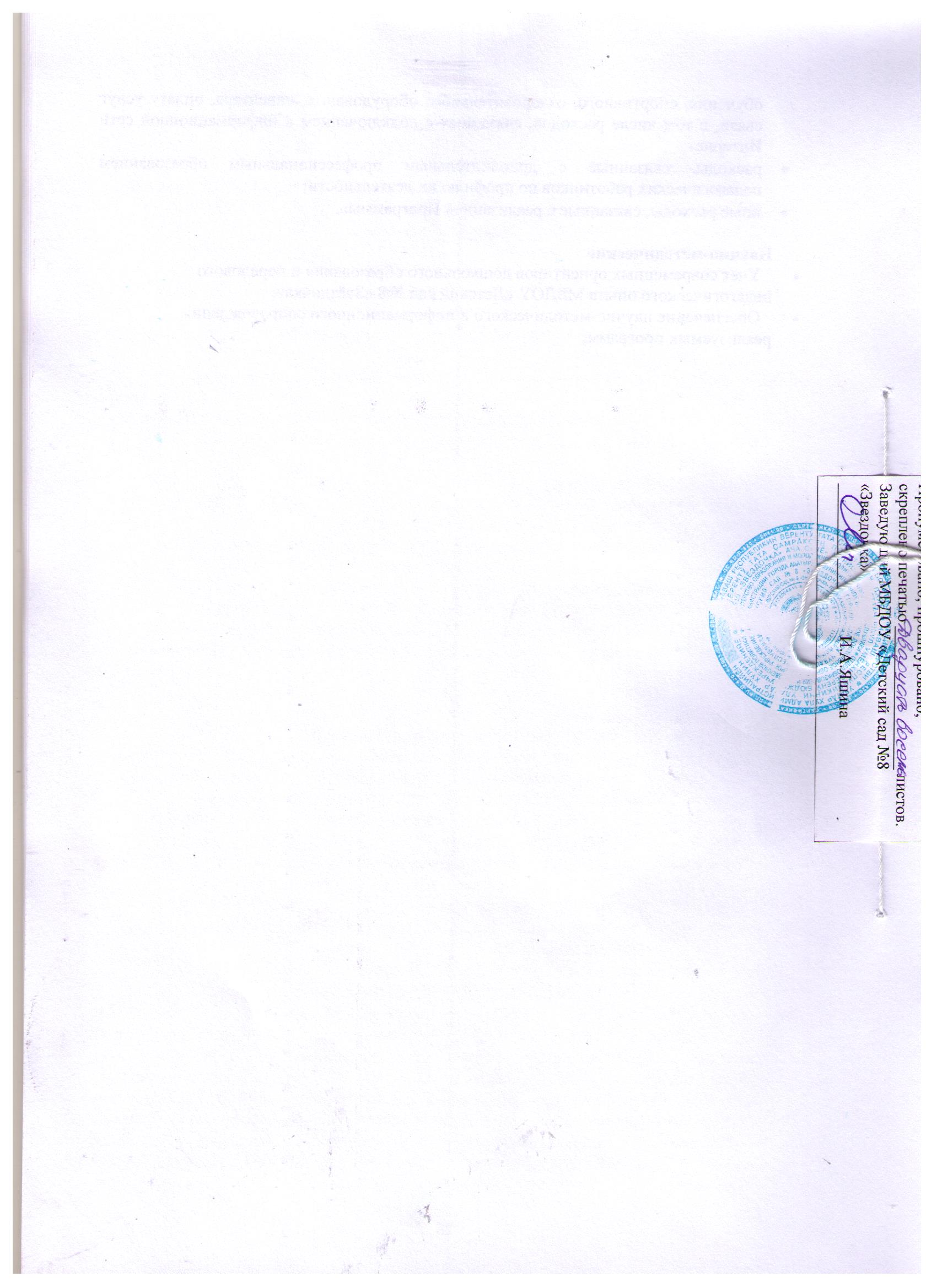 1.  Полное наименованиеМуниципальное бюджетное дошкольное образовательное учреждение «Детский сад № 8 «Звёздочка» города Алатыря Чувашской Республики2.   Сокращенное названиеМБДОУ «Детский сад № 8 «Звёздочка» города Алатыря Чувашской Республики3.   Местонахождение:  429828, Чувашия, город Алатырь, микрорайон Стрелка, д.244.   Контакты:тел.: (883531) 2 -75-10сайт: http://zvezdochka-alatr.edu-host.ru/эл.почта: galatr_ds8@cap.ru5. Организационно – правовая форма Учреждения:муниципальное учреждение6.  Тип учреждения:бюджетный7. В своей деятельности МБДОУ «Детский сад №8 «Звёздочка» руководствуется:Конституцией Российской Федерации;Гражданским кодексом Российской Федерации;Федеральным законом «О некоммерческих организациях;Федеральным законам «Об образовании Российской Федерации»;типовым положением о дошкольном образовательном учреждении; Федеральным государственным образовательным стандартом дошкольного образования;10. Режим работы МБДОУ «Детский сад №8 «Звёздочка»:с 07.00 до 17.00, выходные – суббота, воскресенье, общегосударственные праздничные дни.Наименование программыПрограмма развития муниципального бюджетного дошкольного образовательного учреждения «Детский сад №8 «Звёздочка» города Алатыря Чувашской Республики (далее по тексту – Программа)Статус Программы Нормативный документ ДОУ. Нормативная модель совместной деятельности педагогического коллектива, определяющего исходное состояние системы, образ желаемого будущего состояния, состав и структуру действий по переходу от настоящего к будущему.Ответственный исполнитель Программы развитияМуниципальное бюджетное дошкольное образовательное учреждение «Детский сад № 8 «Звёздочка» города Алатыря Чувашской РеспубликиАвторы-разработчики программыТворческая группа: Яшина И.А., заведующий МБДОУ «Детский сад №8 «Звёздочка» города Алатыря Чувашской Республики;Кудашова О.В., старший воспитатель МБДОУ «Детский сад №8 «Звёздочка» города Алатыря Чувашской Республики;Абрамова Н.И., воспитатель, председатель ПК МБДОУ «Детский сад №8 «Звёздочка» города Алатыря Чувашской Республики;Нормативно—правовые основания для разработки ПрограммыФедеральный Закон Российской Федерации от 29.12.2012 года № 273 «Об образовании»;Приказ Минобрнауки России от 17.10.2013 N 1155 Об утверждении федерального государственного образовательного стандарта дошкольного образования; Письмо Минобрнауки России от 28.02.2014 N 08-249 «Комментарии к ФГОС дошкольного образования»;Декларация прав ребёнка и Конвенция о правах ребёнка;Распоряжение Правительства РФ от 15.05.2013г. № 792-р «Об утверждении государственной программы Российской Федерации «Развитие образования» на 2013-2020 годы;Стратегия экономического и социального развития РК на период до . (от 26.01.2009 № 22 от 22.12.2009 № 390);Постановление Правительства РФ от 10.07.2013 года № 582 «Об утверждении Правил размещения на официальном сайте образовательной организации в информационно-теле-коммуникабельной сети «Интернет» и обновления информации об образовательной организации»;Приказ Министерства образования и науки Российской Федерации от 30.08.2013 № 1014 «Порядок организации и осуществления образовательной деятельности по основным общеобразовательным программам – образовательным программам дошкольного образования»;Санитарно-эпидемиологические правила и нормативы СанПиН 2.4.1. 3049-13.Указ Президента РФ от 07.05.2012 года № 597 «О мерах по реализации государственной политики в области образования и науки».Приказ Министерства труда и социальной политики РФ от 18.10.2013 года № 544н «Об утверждении Профессионального стандарта»;Устав МБДОУ «Детский сад №8 «Звёздочка» города Алатыря Чувашской Республики Основная образовательная программа МБДОУ «Детский сад №8 «Звёздочка» города Алатыря Чувашской РеспубликиПроблемаРазвитие дошкольного образовательного учреждения в условиях, заданных ФГОС ДО, основными ориентирами которого являются: повышение социального статуса дошкольного образования;обеспечение государством равенства возможностей для каждого ребёнка в получении качественного дошкольного образования и государственных гарантий уровня и качества ДО на основе единства обязательных требований;сохранение единства образовательного пространства РФ относительно уровня ДО.объективное ухудшение  здоровья поступающих в детский сад детей, отрицательно сказывается на  получении ими качественного образования;недостаточная готовность и включённость родителей в управление качеством образования  детей через общественно-государственные  формы управления;необходимость  интенсификации педагогического труда, повышение его качества и результативности педагогов к применению современных образовательных технологий;необходимость расширения сферы дополнительных образовательных услуг.Цель Программыопределение перспективных направлений развития ДОУ в соответствии с меняющимися запросами населения и перспективными задачами социально-экономического развития Чувашии;повышение качества образования через внедрение современных педагогических и информационно-коммуникационных технологий в контексте с требованиями ФГОС ДО.Задачи ПрограммыРазработать концепцию образовательного пространства ДОУ в режиме развития;Повышение качества образования в ДОУ через внедрение современных педагогических технологий, в том числе информационно-коммуникационных;Создать условия для повышения уровня профессиональной компетентности педагогов;Разработать систему мотивационных мероприятий, направленных на вовлечение педагогов в инновационную деятельность;Обеспечить организационное, научно-методическое, консультационное и экспертное сопровождение разработки нового содержания образования в соответствии с основными направлениями модернизации российского образования;Обеспечить обновление предметно-развивающей среды ДОУ, способствующей реализации нового содержания дошкольного образования и достижению новых образовательных результатов;Совершенствование системы здоровьесберегающей  деятельности учреждения, с учетом индивидуальных особенностей дошкольников;Развитие способностей и творческого потенциала каждого ребенка через расширение сети  дополнительного  образования;Развитие системы управления ДОУ на основе включения  родителей  в управленческий процесс;Разработать механизмы оценки эффективности инновационной модели образовательного пространства, обеспечивающей доступность и новое качество образования, и реализации программы развития.Сроки и этапы реализации ПрограммыПрограмма реализуется в период 2016-2021 гг. в три этапа:первый этап- 2016-2017 год – организационно-подготовительный этап (создание условий для реализации программы);второй этап- 2017-2020 годы - практический этап (работа по преобразованию существующей системы); третий этап- 2020-2021 год - итоговый: аналитически-информационный этап (аналитическая оценка качественных и количественных изменений, произошедших в учреждении).Финансовое обеспечение программыОбразовательное учреждение находится на финансовой самостоятельности, имеет свой расчётный счет и осуществляет оперативное управление поступающими внебюджетными средствами.Выполнение программы обеспечивается за счет различных источников финансирования: бюджетное финансирование, дополнительные привлеченные средства (родительская плата, доходы от дополнительных платных образовательных услуг, спонсорская помощь, добровольные пожертвования).Принципы реализации программыпрограммно-целевого подхода, который предполагает единую систему планирования и своевременное внесение корректив в планы;информационной компетентности участников образовательного процесса о происходящем в ДОУ: целевые установки доводятся до каждого участника педагогического процесса путем обсуждения и принятия соответствующих решений на педагогическом совете ДОУ;вариативности, предполагающей осуществление различных вариантов действий по реализации задач развития ДОУ;включения в решение задач программы развития всех субъектов образовательного пространства.Прогнозируемые результаты реализации Программывысокая конкурентоспособности ДОУ на рынке образовательных услуг;создание гибкой управленческой системы с участием родительской общественности;улучшение материально-технического обеспечения для реализации программы дошкольного образования;обогащение предметно-пространственной среды в соответствии с ФГОС ДО;положительная динамика состояния здоровья детей, что способствует повышению качества их образования;повышение количества выпускников ДОУ, успешно усваивающих программу начального образования, качество сформированных ключевых компетенций способствующих успешному обучению ребёнка в школе;функционирование единой информационной системы, обеспечивающей открытость системы образования;повышение компетентности педагогов в контексте целевых ориентиров, заданных ФГОС ДО,  в области применения ИКТ;повышение числа педагогов, имеющих первую или высшую квалификационную категории;активное участие педагогического коллектива в распространении опыта на муниципальном, областном, федеральном уровнях, в том числе повышение публикационной активности. внедрение информационных технологий в образовательный процесс, создание базы методических разработок с использованием ИКТ;доступность системы дополнительного образования для детей, расширение спектра услуг дополнительного образования;удовлетворенность семей воспитанников услугами ДОУ;привлечение к образовательной деятельности ДОУ социальных партнеров, качественные показатели совместных проектов;№Содержательные характеристикиМероприятияПериод реализации, годы1. Совершенствование структуры управления ДОУ1. Совершенствование структуры управления ДОУ1. Совершенствование структуры управления ДОУ1. Совершенствование структуры управления ДОУНормативно-правовое обеспечение  - корректировка в соответствии с ФГОС;Корректировка имеющейся базы нормативно-правового обеспечения в соответствии с ФГОС; Разработка новых необходимых локальных актов;Оценка готовности  ДОУ к работе в соответствии с ФГОС ДО2016-2017гг.По мере необходимости2016г.Анализ эффективности и корректировка основной общеобразовательной программы ДОУ в соответствии с изменениями системы образования, запросов семей воспитанников, общества.Разработка системы контроля качества оказываемых образовательных услугПодбор и апробация диагностических материалов, позволяющих контролировать качество образования (на основе  ФГОС ДО)Внесение изменений основной общеобразовательной программы ДОУ в соответствии с изменениями системы образования, запросов семей воспитанников, общества.2018г.2018-2019гг.По мере необходимостиУсиление роли родителей и признание за ними права участия при решении вопросов  управленияОбеспечение открытости участия органов самоуправления в управлении ДОУ через официальный сайтВыявление образовательных потребностей и интересов родителей и их учет при решении вопросов управленияПривлечение родителей к управлению образовательным учреждением через работу Совета ДОУ, Родительского комитета.Постоянно2018-2021гг.Постоянно по мере необходимости2. Повышение качества образовательной деятельности ДОУ в соответствии с ФГОС ДО2. Повышение качества образовательной деятельности ДОУ в соответствии с ФГОС ДО2. Повышение качества образовательной деятельности ДОУ в соответствии с ФГОС ДО2. Повышение качества образовательной деятельности ДОУ в соответствии с ФГОС ДООрганизационное, научно-методическое, консультационное и экспертное сопровождение разработки нового содержания образования в соответствии с основными направлениями модернизации российского образованияПроведение системы методических мероприятий по вопросам реализации ФГОС ДО и основной общеобразовательной программы учрежденияРазработка системы планирования (ежедневного, перспективного,  в соответствии с реализуемыми общеобразовательными программами и проектами)Разработка  и  реализация проектов и программ,  соответствующих  инновационному  направлению развития  ДОУ.Создание мониторинга оценки качества  образования в ДОУ.2016-2020гг.2016-2017гг.2016-2020гг.2017-2019гг.Обеспечение индивидуального подхода к детям с особыми образовательными потребностямиРазработка индивидуальных образовательных маршрутов2016-2017гг.Внедрение системы инновационных образовательных технологийРазработка системы мотивационных мероприятий, направленных на вовлечение педагогов в инновационную деятельностьПроведение семинаров, практикумов, мастер-классов, открытых мероприятий с трансляцией опыта по применению инновационных технологий2016-2018гг.2016-2021гг.Предоставление дополнительных образовательных услуг с учетом запросов родителейРазработка и проведение анкетирования родителей по выявлению запросов в области предоставления ДОУ дополнительных образовательных услугРасширение спектра дополнительных образовательных услуг по разным направлениямСоздание системы оценки качества предоставления дополнительных образовательных услуг2016-2017гг.2016-2021гг.2016-2018гг.Создание системы консультирования и сопровождения родителей Создание условий взаимодействия ДОУ и семьи, разработка мероприятий по консультированию семей воспитанниковРазработка методических материалов  и выбор форм взаимодействий с родителями воспитанников2016-2020гг.2016-2020гг.3. Кадровое обеспечение образовательной деятельности ДОУ3. Кадровое обеспечение образовательной деятельности ДОУ3. Кадровое обеспечение образовательной деятельности ДОУ3. Кадровое обеспечение образовательной деятельности ДОУСоздание условий для повышения уровня профессиональной компетентности педагоговИзучение качества профессиональной деятельности и определение личных потребностей сотрудников в обученииСоставление индивидуальных перспективных планов повышения квалификации педагоговОбучение педагогов на курсах повышения квалификацииАктивизация  работы с молодыми педагогами  через организацию наставничества Подготовка и сопровождение аттестации педагогических и руководящих работников2016-2021гг.2016-2018гг.2016-2021гг.По мере необходимостиПо мере необходимостиПовышение компетентности педагогов в вопросах ведения документации в соответствии с ФГОС ДООрганизация обучения педагогов применению тематического планирования в образовательном процессе в соответствии с ФГОС ДООрганизация обучения педагогов написанию рабочих программ в соответствии с ФГОС ДО и основной общеобразовательной программой детского садаОрганизация обучения педагогов составлению индивидуальных маршрутов сопровождения развития воспитанников с особыми образовательными потребностями2016-2017гг.2016-2017гг.2016-2018гг.Вовлечение педагогов в инновационную деятельностьСтимулирование самообразования педагогов в области ФГОС ДОУчастие членов педагогического коллектива и подготовка воспитанников к участию в конкурсах разного уровня; муниципальном, региональном, федеральномОрганизация методического сопровождения педагогов для обеспечения соответствия требованиям Профессионального стандарта педагога в ДОУВведение системы транслирования педагогического опыта воспитателей через проведение открытых просмотров занятий, мастер-классов и других инновационных форм и методов работы с детьми и родителямиОбобщение опыта и публикации в СМИ и печатных изданиях2016-2021гг.2016-2021гг.2016-2021гг.2016-2021гг.2016-202гг.1Повышение ИКТ-компетентности педагоговПодключение к сети Интернет в методическом кабинете,  кабинете заведующей и заведующего по хозяйственной части.Создание электронных документов в образовании (планирование, диагностики, отчеты, организация детской деятельности,  рабочие листы, «портфолио» детей и педагогов т.д.)Повышение квалификации педагогов на внешних курсахПовышение  -  компьютерной грамотности   педагогов  через обучающие семинары - практикумы  « Использование ИК- технологий  в работе с детьмиОткрытие на сайте ДОУ профессиональных блогов специалистов2016-2017гг.2016-2020гг.2016-2021гг.2016-2021гг.2016-2021гг.4. Программно-методическое и материально-техническое обеспечение образовательной деятельности ДОУ. Предметно-развивающая среда ДОУ4. Программно-методическое и материально-техническое обеспечение образовательной деятельности ДОУ. Предметно-развивающая среда ДОУ4. Программно-методическое и материально-техническое обеспечение образовательной деятельности ДОУ. Предметно-развивающая среда ДОУ4. Программно-методическое и материально-техническое обеспечение образовательной деятельности ДОУ. Предметно-развивающая среда ДОУОбеспечение образовательного процесса дополнительными программно-методическими материалами и наглядно-дидактическими пособиями, игровым и техническим оборудованиемПриобретение игрушек и методического обеспечения в соответствии с ФГОС ДО и основной общеобразовательной Программой ДОУ Дополнить учебно-методический комплект к программе «От рождения до школы» Приобретение интерактивной доски в воспитательно-образовательном процессеПо мере поступления финансированияПо мере поступления финансированияПо мере поступления финансированияРазвитие предметно-пространственной среды ДОУПостоянное отслеживание состояния пространственной  предметно- развивающей среды в соответствии с ФГОС ДО , ее модернизация и развитиеПроведение ежегодных смотр - конкурсов по развитию предметно-пространственной среды всех групп с участием родителей2016-2021гг.2016-2021гг.5. Здоровьесбережение в ДОУ5. Здоровьесбережение в ДОУ5. Здоровьесбережение в ДОУ5. Здоровьесбережение в ДОУСовершенствование системы здоровьесберегающей деятельности учреждения с учетом индивидуальных особенностей дошкольниковСоставление программы мероприятий по здоровьесбережениюПривлечение социальных партнеров к мероприятиям по здоровьесбережению (СОШ №2)Создание системы эффективного контроля за внедрением в работу ДОУ здоровьесберегающих технологий2016-2021гг.2016-2021гг.2016-2021гг.Совершенствование системы работы с семьей по здоровьесбережениюСистема информирования родителей в группах по вопросам здоровьесбережения Внедрение активных форм работы с семьей (мастер - классы, круглые столы, семинары-практикумы, консультации)Развитие разнообразных, эмоционально насыщенных способов вовлечения родителей в жизнь детского сада (конкурсы, соревнования, проекты и др. формы работы)Ведение странички здоровья на сайте ДОУ2016-2021гг.2016-2021гг.2016-2021гг.2018-2019гг.Развитие предметно-пространственной среды ДОУ в рамках здоровьесбереженияОснащение физкультурной площадки на улице современным покрытиемПополнение предметно-пространственной среды ДОУ спортивным инвентарем и оборудованиемПо мере поступления финансированияПо мере поступления финансирования6. Социальное партнерство МОУ детского сада №106. Социальное партнерство МОУ детского сада №106. Социальное партнерство МОУ детского сада №106. Социальное партнерство МОУ детского сада №10Расширение спектра взаимодействия ДОУ с социокультурными учреждениями микрорайона для формирования социально-адаптированной, успешной личностиЗаключение договоров с библиотекой, краеведческим музеем, школой искусств, социальный центр, включение совместных мероприятий в план работы ДОУ2016-2021гг.Обеспечить функционирование ДОУ как открытой системыСоздание информационно-коммуникативной среды посредством использования сайта ДОУ, трансляции опыта работы ДОУ в СМИ2016-2021гг.